    Finantat de Programul Justitie al Uniunii Europene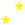 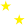 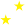 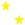 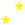 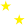 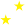 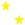 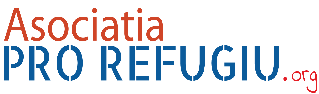 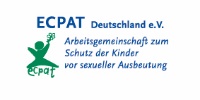 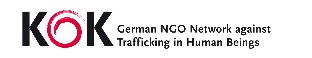 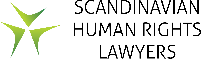 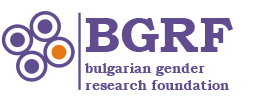 PROIECTSTRENGTHENING LAWYERS LEGAL KNOWLEDGE AND COOPERATION WITH PROSECUTORS AND JUDGES, TO PROTECT VICTIMS OF HUMAN TRAFFICKING RIGHTS IN THE JUDICIAL PROCEEDINGSCOMISIA EUROPEANĂ PROGRAMUL JUSTIȚIEJUST/2015/JTRA/AG/EJTR/8686INFORMATII LOGISTICE Prezentele Informații Logistice respectă cerințele Comisiei Europene, Programul Justitie 1. LOCAȚIE HOTEL MINERVA (strada Gheorghe Manu nr 2-4, sector 1, Bucuresti, România) 2. INFORMAȚII PENTRU PARTICIPANȚII DIN BUCUREȘTI Costurile pentru prânz-uri și pauzele de cafea sunt suportate în totalitate din bugetul proiectului, de către Asociatia Pro Refugiu. Hotelul are un număr limitat de locuri de parcare. 3. INFORMAȚII PENTRU PARTICIPANȚII DIN ALTE ORAȘE ALE ROMÂNIEI 3.1. CAZAREA LA HOTEL MINERVA: http://www.minerva.ro/ro/ Se asigură doar pentru participanții care se deplasează de la distanțe mai mari de 100 KM de București. Sosire pe 19 Octombrie 2017, plecare 21 Octombrie 2017 (la finalul training-ului)Fiecare participant va achita personal în ziua sosirii la București (19 Octombrie 2017) costurile cazării (cu mic dejun inclus), la Receptia Hotelului Minerva. Cazarea sosire 19 Octombrie 2017, plecare 21 Octombrie 2017. Participantul va pune la dispoziția Asociației Pro Refugiu, documentele justificative care atestă plata efectuată, astfel încât Asociatia Pro Refugiu să îi ramburseze in luna Octombrie, prin transfer bancar suma cheltuită. Pretul cazării (cu mic dejun inclus), camera single, 53 euro / zi / persoana (4 stele)  3.2. MESE Prânz-urile, pauzele de cafea, cinele, vor fi suportate în totalitate din bugetul proiectului de către Asociația Pro Refugiu. 3.3. TRANSPORTUL: Nu se decontează bilete de avion. Bilet de tren, clasa a II- a dus-întors. Pentru rambursarea prin transfer bancar a sumei cheltuite, biletul de tren va fi transmis de participant către Asociația Pro Refugiu. Masina personală/Masină de serviciu, cu respectarea regulilor de mai jos : -Se rambusează doar echivalentul costului unui bilet de tren dus-întors clasa II. -Pentru rambursarea prin transfer bancar a sumei cheltuite cu transportul, bonul de benzină va fi transmis de participant către Asociatia Pro Refugiu. - Pe bonul de benzina trebuie să fie mentionat CIF-ul Asociatia Pro Refugiu 28132575 - Se va putea rambursa o sumă având ca maxim prețul unui bilet de tren călătorie dus-intors clasa a II, între orasul de reședință al participantului și orașul București - Regula 7 litri la 100 km se poate aplica doar dacă între orasul de resedință al participantului și orasul Bucuresti nu există mijloc de transport feroviar.  Documentele justificative care atestă plata cazării, transportului, se vor trasmite de către participanți fie pe durata training-ului, fie prin curierat ulterior training-ului. Rambursarea sumelor prin transfer bancar se va efectua pe durata lunii Octombrie 2017, în cel mai scurt timp de la momentul la care organizația primește documentele din partea fiecărui participant. Rambursarea sumelor se va efectua doar prin transfer bancar de către Asociatia Pro Refugiu. În acest sens, fiecare participant va transmite către organizatie, următoarele date: - Numele și Prenumele - CNP-ul - Contul Bancar (LEI) DATE DE CONTACT ASOCIATIA PRO REFUGIU Calea Crângași nr 56, bloc 3 ICEM; scara 1, ap. 24, sector 6, București Telefon 0732.623.218 Email office@prorefugiu.org